MECHANICS INSTITUTE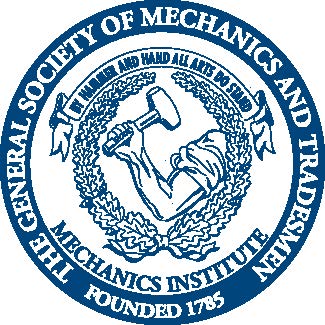 20 West 44th Street     New York City, NY  10036Construction Project Management Enrollment ApplicationFall 2017 Semester_______ New Student_______ Returning StudentDate: ________________________________Last Name: ____________________   First Name: ___________________   MI: _____Address: ________________________________________________________________City: __________________________________ State: _____  Zip Code: _____________Date of Birth: __________________    Social Sec. Number: ________-______-________Home Phone: (______) ________________ Cell Phone: (______) __________________  E-Mail Address:  ________________________________________________________ Company’s Name: _______________________________________________________Supervisor’s Name: _______________________________________________________Company’s Address: ______________________________________________________City: _______________________________   State: _____  Zip Code: _______________Telephone: (______) _______________  Are you a member of a union?  No   Yes    If Yes, please provide information below.Union’s Name: ___________________________________________________________Union’s Address: _________________________________________________________City: ______________________________    State: _____ Zip Code: ________________Requested Courses:It is my understanding that these courses will only be available if there are sufficient enrollments, instructors, and facilities.Fees due upon acceptance: Registration Fee: 					$100.00   Student Membership Fee: 				  $75.00    Total Due: $ ________________________	Total Paid: $ _________________________        Balance Due: $ ______________________ 	Due By:  ____________________________How did you first hear of the Mechanics Institute? ________________________________________________________________________________________________________________________________________________________________________________________________________________________It is my understanding that I must read the school catalog and adhere to the school’s policies and regulations as a condition of my enrollment.  I further understand that: 1) registration is not complete until all due fees are paid; 2) registration fee is not refundable unless class is cancelled; and 3) lab fee is only refundable up till the third week of the semester. Applicant’s signature: _____________________________________________________  Mechanics Institute enrolls all applicants meeting the school’s entrance requirements regardless of race, color, creed, sex, age, or place of national origin.Course Code12